South Devon and Torbay Table Tennis League – Handicap Cups					Report / Photos: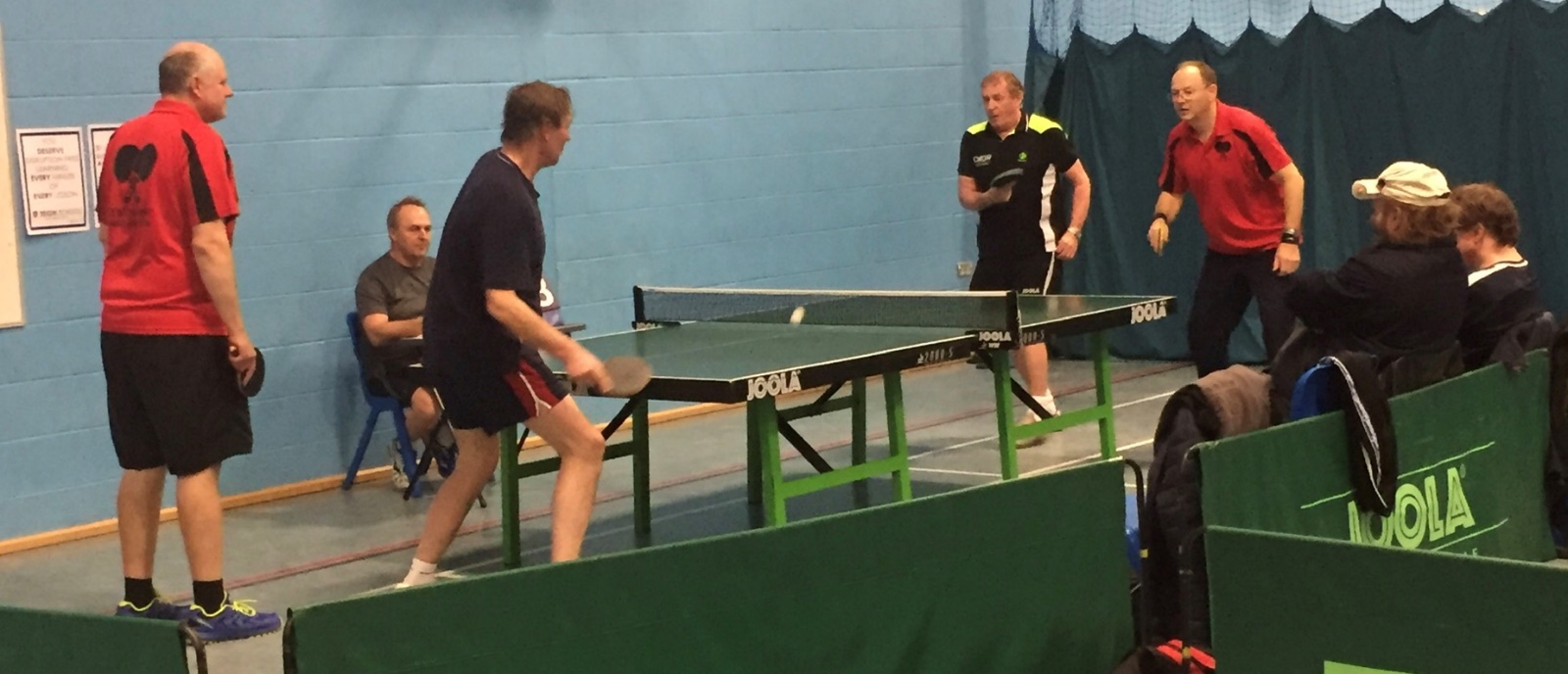 Home TeamNA FALCONS                     H’CapAway Team     NA CONDORS                       H’CapAED CRAWFORD16XJEREMY BROAD19BCHRIS BARON22YCHRIS JACOB12CLOUIS WILSHIRE24ZDAVID DAVIES17Order of PlayHome PlayerAway PlayerGame 1Game 2Game 3Game 4Total Scores (inc Hcap)Home            AwayTotal Scores (inc Hcap)Home            AwayCumulative Home ScoreCumulativeAway ScoreA v X(AC v XY)ED + LOUIS +1VJEREMY + CHRIS11-911-39-1111-542284228B v Y(BC v XZ)CHRIS + LOUIS +2VJEREMY + DAVID11-56-116-1112-1035377765C v Z(AB v XY)ED + CHRIS +1VJEREMY + CHRIS11-98-118-1113-114042117107B v X(AC v ZY)ED + LOUIS +2VDAVID + CHRIS6-1112-1011-98-113741154148A v Z(AB v ZX)ED + CHRIS +1VDAVID + JEREMY11-811-48-1114-164439198187C v Y(BC v YX)CHRIS + LOUIS +2VCHRIS + JEREMY9-1111-911-611-134239240226B v Z(AB v YZ)ED + CHRIS +1VCHRIS + DAVID2-1111--58-116-112738267264C v X(AC v XZ)ED + LOUIS +1VJEREMY + DAVID11-711-616-149-114738314302A v Y(BC v YZ)CHRIS + LOUIS +2VCHRIS + DAVID11-913-117-1110-124143355346